Show Schedule 2024The Hall will be open for receiving entries on Saturday 13th July from 9.00 am to 11.00 am. No exhibits will be accepted after 11.00 am and all exhibitors MUST leave the Hall by 11.15 am. 
Exhibitor’s entrance fee: Adults 20p per item.NOTE Under 18s FREE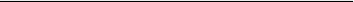 Vegetables 1. 5 pods of broad beans
2. 5 pods of peas or mangetout
3. A bunch of 5 radishes (one variety)
4. 1 lettuce, root intact (any variety)
5. 3 potatoes (same variety)
6. 5 salad onions with tops on
7. 1 cucumber (any variety)
8. 3 carrots, tops trimmed
9. 5 French or dwarf beans
10. 3 bulbs of garlic
11. 3 beetroot, tops trimmed
12. 2 courgettes (4-8”/10-20cm)
13. 3 tomatoes with stalk (same type)
14. 5 shallots
15. 5 runner beans
16. 3 onions, tops trimmed and tied
17. The longest bean!
18. 1 cabbage with 2-3”/5-7.5cm stem
19. Tray, trug or basket of mixed vegetables, at least 5 different varieties
20. 3 varieties of herbs (3 stems of each)
21. Exhibit of any vegetable not included in the schedule
22. “Spud in a Bucket” competition (see Warbler article for details) Fruit23. 7 raspberries
24. 5 strings of blackcurrants
25. 5 strings of redcurrants
26. 7 gooseberries
27. 3 sticks of rhubarb
28. Exhibit of any fruit not included in the schedule 29. Longest stick of rhubarb Flowers30. A specimen rose (Rose Bowl Award)
31. 5 stems of garden flowers – each different
32. 3 stems of roses, large flowered
33. 5 stems of sweet peas, single colour or mixed
34. 3 stems of cluster-flowered roses
35. 3 stems of flowering shrub (mixed or the same)
36. 1 dahlia bloom (any variety, any size) 37. 3 stems of herbaceous perennials (mixed or the same) 38. 3 stems of dahlias (mixed or the same, any size)39. 3 stems of foliage plant (mixed or the same)
40. A rose – chosen for scent* See Warbler article for details (class 41)41. 1 fuchsia grown from plug plant supplied* See details in ‘Rules’ Section (classes 42-45)
42. A flowering pot plant
43. A foliage pot plant 44. Cactus/cacti or succulent(s) in any container 45. Single outdoor plant in a pot Flower Exhibits (Arrangements) * See note in ‘Rules’ section46. Summer sunburst floral table arrangement (foliage /accessories allowed) 47. An exhibit in a recyclable article e.g. tub, tin, pot, jar, bottle
48. “Say it with flowers” - A small gift bag of flowers for a birthday 49. A ‘Fiery’ exhibit for the Summer Olympics (Flowers and or foliage in any vessel)50. A petite arrangement (overall max size 9”/23cm) Produce * See note in ‘Rules’ section (Classes 55-61)51. 6 hen or 6 bantam eggs
52. 1 jar of jam or jelly (any variety)
53. 1 jar of marmalade (any variety)
54. 1 jar of savoury preserve (e.g. chutney, pickle, relish) 55. 1 loaf of bread or 4 bread rolls (any type) 56. 4 pieces Flapjack57. Lemon drizzle cake any size/shape or 4 pieces if traybake.58. 4 cheese straws 59. Victoria Sandwich 60. 4 scones (any type) 61. Olympic Sprint Chocolate Cake (as per recipe to follow in printed schedule) Arts and Handicrafts * See note in ‘Rules’ section. 62. A drawing or painting (any medium) 63. An item of patchwork/quilting 64. Any sewn/stitched item
65. An item of knitting 66. An item of crochet, lace, knot work or beadwork 67. An item of tapestry, cross stitch or needlepoint 68. An item of hard handicraft (e.g. woodwork, pottery, metalwork) 69. Any other craft item not included in the schedule Photography * See note in ‘Rules’ section and Warbler article from Andrew Evans70. Landscape71. Old and New72. Buildings or Architecture73. Patterns74. Light and Dark Children’s (Under 12’s) section 75. Under 5’s only TBC76. TBC 77. TBC78. TBC79. Miniature Forest on e.g. Plate/Tray/Board - forage for sticks/leaves/flowers to use in your creation 80. A painting or drawing any subject.81. A Lego/Knex/Mobilo model 82. Create your own Olympic award medal using eg modelling clay 83. Grow a plant from seed (provided by Rosie White) RULESNumber of entries in each class limited to two per exhibitor (except Classes 22 and 41 which are limited to one per exhibitor). If there is only one entry in a class, the prize will be left to the judges’ discretion. The judges may withhold awards if, in their opinion, exhibits do not reach reasonable standards. Please read and interpret the meaning of the schedule to avoid disappointment or disqualification. The judges’ decision is final. Notes: All exhibitors are on trust that their entries are MADE BY THEMSELVES OR GROWN IN THEIR OWN GARDEN IN THE WILBRAHAMS OR SIX MILE BOTTOM, except classes 42-50. Classes 42-45 must have been owned by the Exhibitor for at least 8 weeks. Classes 55-61 are to be exhibited on a white paper plate and covered with transparent film or a polythene bag. Classes 62-69 must be Exhibitor’s own work and not previously shown. Classes 70-74 to be sent electronically by email to vfpphotos@gmail.com – deadline midnight Wednesday 10th (3 days before the Show) - to be displayed at the Show on screen.